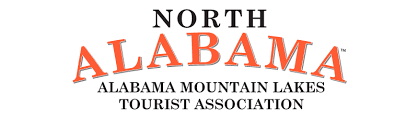 AL House Economic Development and Tourism Committee Contact ListMember of CommitteePhoneAddressEmail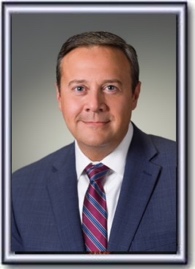 Andy Whitt (Chair)(334) 261-040411 South Union StreetSuite 522 CMontgomery AL 36130andy.whitt@alhouse.gov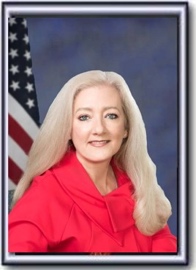 Ginny Shaver (Vice Chair)(334) 261-041311 South Union StreetSuite 527 DMontgomery AL 36130ginny.shaver@alhouse.gov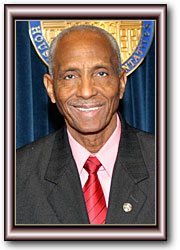 Berry Forte (Ranking Minority Member)(334) 261-056611 South Union StreetSuite 540-DMontgomery AL 36130berry.forte@alhouse.gov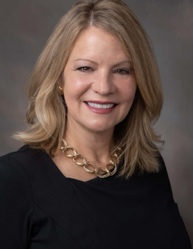 Cynthia Almond(334) 261-055811 South Union StreetSuite 528-AMontgomery AL 36130cynthia.almond@alhouse.gov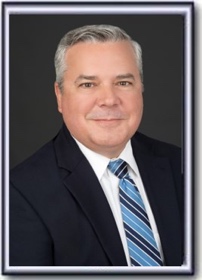 Chip Brown(334) 261-044711 South Union StreetSuite 524-FMontgomery AL 36130chip@chipbrown105.com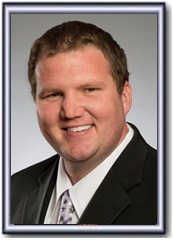 Corey Harbison(256) 385-551011 South Union StreetSuite 526-FMontgomery AL 36130corey_harbison@yahoo.com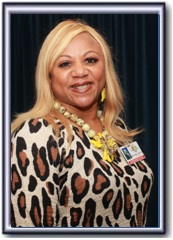 Rolanda Hollis(334) 261-952011 South Union StreetSuite 536-DMontgomery AL 36130rolanda.hollis@alhouse.gov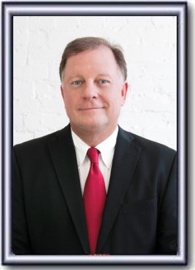 Gil Isbell(334) 261-049011 South Union StreetSuite 526 BMontgomery AL 36130gfisbell@gmail.com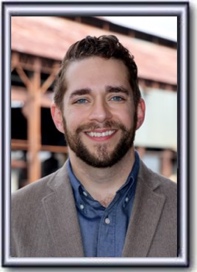 Neil Rafferty(334) 261-054311 South Union StreetSuite 539 EMontgomery AL36130 reprafferty@gmail.com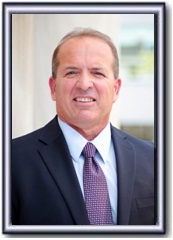 Ritchie Whorton(334) 261-055311 South Union StreetSuite 427 JMontgomery AL 36130ritchiewhorton@gmail.com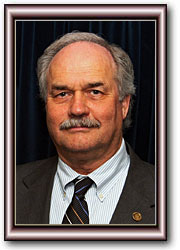 Randy Wood(334) 261-055211 South Union StreetSuite 417 HMontgomery AL 36130strep36@gmail.comTeresa Evans (Clerk)(334) 261-0550Teresa.evans@alhouse.gov